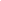 Specialpædagogisk elevhandleplan Versionsnummer: xElevens navn Specialskolens navn (den skole der udfylder elevhandleplanen)Overordnet beskrivelse af specialtilbuddet (målgruppe m.v. - standardskriv)Elevens klasse/klassesammensætning (antal elever + medarbejdere)Elevens alder Indskrivningsgrundlag [maks. to linjer]Distriktsskolens navnFormål med en specialpædagogisk elevhandleplanFormålet med en specialpædagogisk elevhandleplan er, at styrke fokus på læring – fagligt, personligt og socialt og dermed sikre elevens samlede udvikling.At styrke grundlaget for undervisningens planlægning, gennemførelse og målopfølgning/feedback/feedforward.At styrke tydeliggørelsen af den enkelte elevs individuelle læringsmål og opfølgningen heraf.At styrke samarbejdet mellem skole og hjem og alle skolens øvrige samarbejdspartnere.Elevens muligheder for deltagelse i almene undervisnings- og fritidstilbudJf. Svendborg Kommunes ´Målsætning og pejlemærker for arbejdet med mangfoldige læringsmiljøer’, vedtaget af Børne- og Ungeudvalget i 2019, er alle aktører forpligtede på at have fokus på elevens mulighed for deltagelse i almene lærings- og fritidsmiljøer. Elevhandleplanen skal være med til at understrege og tydeliggøre midlertidigheden i segregeringen.Status på elevens faglige progression dokumenteres via resultater fra:Faglige test (fx Hogrefe) i dansk læsning, stavning og matematikNationale TestLærernes faglige vurderingFraværsregistreringStatus på elevens personlige udvikling dokumenteres via resultater fra:ElevsamtalerSkolehjemsamarbejde (kommunikation: omfang og indhold)Pædagogerne/lærernes saglige vurderingFraværsregistreringStatus på elevens sociale kompetencer dokumenteres via resultater fra:ElevsamtalerSkolehjemsamarbejde (kommunikation: omfang og indhold)Pædagogerne/lærernes saglige vurderingFraværsregistrering1. Læring ift. personlig og social udvikling set i relation til almenområdetStatus: er eleven alderssvarende ift. personlig og social udvikling vurderet på forventning til klassetrin og alder i en almindelig folkeskole? (Sæt x)2. Elevens læring ift. personlig og social udvikling set i relation til specialundervisningstilbuddets kontekstBeskriv specialundervisningstilbuddets mål for elevens læring ift. personlig og social udvikling (i forhold til egen udvikling - formuleringen skal forstås således, at elevernes progression også skal vurderes ud fra, hvad eleven kan i et kompenserende miljø med høj grad af stilladsering:1 – 2 MålMiddel – metoder til at opnå måleneTegn på forandring3. Elevens indsigt i eget funktionsniveau (baseret på de voksnes observationer)I hvilken grad har eleven indsigt i egne læringsudfordringer og motivation for at arbejde med det? (Sæt X)Beskriv specialundervisningstilbuddets mål for elevens selvindsigt i egne funktionsnedsættelser (i forhold til egen udvikling).1 – 2 MålMiddel – metoder til at opnå måleneTegn på forandring4. Elevens deltagelse i sociale fællesskaberFormår eleven at deltage aktivt i sociale fællesskaber i det kompenserende miljø? (Sæt X)Beskrivelse af specialtilbuddets mål for elevens progression (i forhold til egen udvikling).1 – 2 MålMiddel – metoder til at opnå måleneTegn på forandring5. Elevens bevidsthed om egen rolle i et fællesskab (fx dokumenteret via elevsamtaler)Hvordan er elevens bevidsthed om egen rolle i fællesskabet? (Sæt X)Beskrivelse af specialundervisningstilbuddets mål for elevens progression (i forhold til egen udvikling).1 – 2 MålMiddel – metoder til at opnå målene Tegn på forandring6. Kontekst og relationerBeskriv kort hvor eleven udfordrer sine omgivelser - voksne, kammerater - og i hvilke kontekster, f.eks. undervisningssituationer, fritidsaktiviteter, etc.Beskriv kort på hvilken måde, der med fordel kan arbejdes med konteksten i forhold til eleven.7. Elevens holdning til/oplevelse af skolegang i et specialtilbud (baseret på elevsamtale)Beskriv kort elevens egenvurdering af hans/hendes skolegang i et specialtilbud.8. Forældresamarbejde - omfang og form:Beskriv kort omfang og værdi af samarbejdet med elevens forældre. Obs. 9. Forældrenes perspektiv på elevens skoletilbud(baseret på dialog med forældrene - udfyldes evt. på selve skoleplaceringsmødet)9. Specialundervisningstilbuddets vurdering af realistiske muligheder for deltagelse i almenmiljøer på henholdsvis kort og langt sigt?Hvis eleven vurderes parat til at hel eller delvis deltagelse i almenmiljø, hvad er det overordnede formål med øvebane-skolepraktikaktivitet? OBS! Ved beslutning om øvebaner, skolepraktik eller udslusning anvendes ‘Skabelon til forberedelsesmøde mellem specialtilbud, almenskole og PPR i forbindelse med øvebane, skolepraktik eller udslusning’.Hvad er det langsigtede mål med øvebaner/skolepraktik? (Sæt X)Supplerende dokumentation der understøtter vurderingen:10. Specialundervisningstilbuddets vurdering af muligheder for at trække almen-miljøet ind i specialundervisningsmiljøet; fx organiserede pauseaktiviteter på specialområdets præmisser (og matrikler) med deltagelse af elever fra almen, samarbejde i prøveafviklingsperioderne mv.Hvad er specialundervisningstilbuddets vurdering af mulighederne for at trække almenmiljøet ind i specialundervisningsmiljøet?11. Samarbejde i forbindelse med fritidBeskriv kort samarbejde med støtte-kontaktperson, aflastning, foreningsliv etc.Bilag: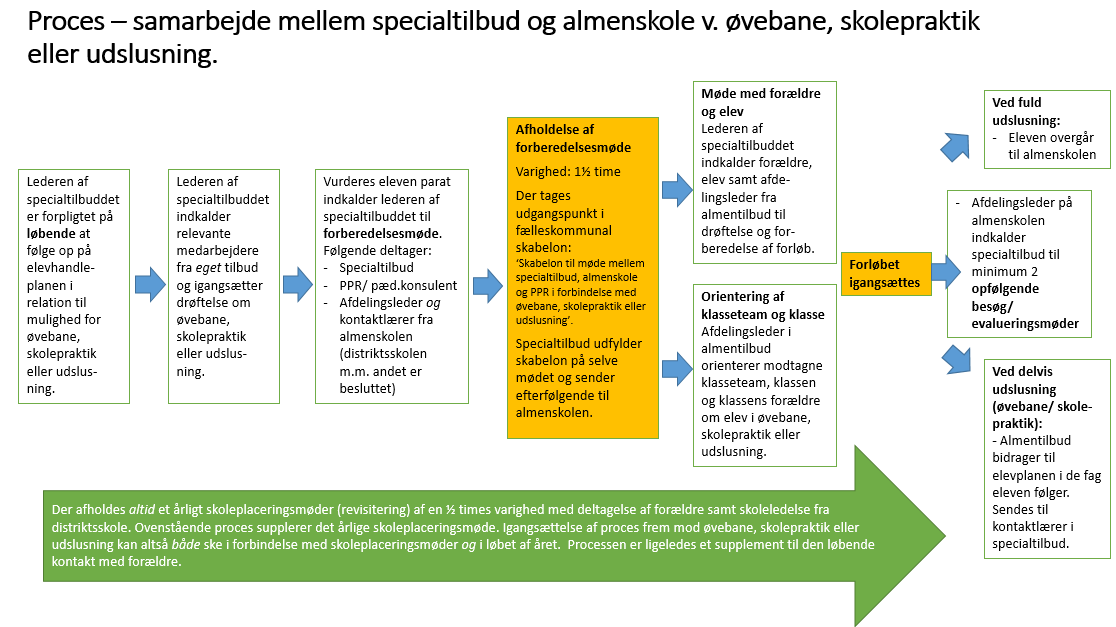 Den samlede elevhandleplan består derfor af to hovedområder: Det faglige (fra MinUddannelse) og det personlige - sociale (Specialpædagogisk elevhandleplan) evt. understøttet af bilag.Elevens personlige udvikling og udvikling af sociale kompetencer svarer til ”elevens alsidige kompetencer” fra MinUddannelse:Elevens personlige udvikling og udvikling af sociale kompetencer svarer til ”elevens alsidige kompetencer” fra MinUddannelse:Indlevelse i andreMotivationKoncentration/opmærksomhedVedholdenhedFællesskabSamarbejdeSamspil og medansvarSelvstændighedInitiativRigtig megetMegetPå vejI mindre gradSlet ikkeA. Angiv tekstB.Angiv tekst A.Angiv tekstB.Angiv tekstAngiv tekstAngiv tekstI høj gradI nogen gradPå vejI mindre gradSlet ikkeA. Angiv tekstB.Angiv tekstA. Angiv tekstB.Angiv tekstAngiv tekstAngiv tekstKlasseundervisningStørre pauseaktivitetAfgrænset aktivitetFormår på egen håndFormår på egen håndFormår på egen håndFormår med stilladseringFormår med stilladseringFormår med stilladseringHar svært ved detHar svært ved detHar svært ved detDeltager aldrigDeltager aldrigDeltager aldrigA. Angiv tekstB.Angiv tekstA. Angiv tekstB.Angiv tekstAngiv tekstAngiv tekstMeget godGodMiddelUnder middelDårligA. Angiv tekstB.Angiv tekstA. Angiv tekstB.Angiv tekstAngiv tekstAngiv tekstAngiv tekstAngiv tekstAngiv tekstAngiv tekstAngiv tekstAngiv tekstFuld inklusion i alment undervisningsmiljø eller i eget specialundervisningsmiljøFragmenteret/delvis inklusion i almenmiljøet fx øverum i et eller to fagFritidslivets inklusion (deltagelse i foreningsliv, fritidsjob, venner i nærområdet)SelvtransporteringAngiv tekstAngiv tekstAngiv tekstFys/ergo test fx. BOT – 2 (Bruininks-Oseretsky Test of Motor Proficiency) og sensory profileTale – hørefaglige vurderinger og testAndet fx CHIPS